                                             Коммерческое предложение. 
копия      скрытая копия "ООО "Винодельческая Компания "Роден Край" - производитель натуральных виноградных вин с замкнутым циклом производства, у которого находится  в собственности 2200 гектаров своих  виноградников. 
 Предлагает рассмотреть  предложение по долгосрочному, взаимовыгодному сотрудничеству в области поставок  виноградных натуральных вин собственного производства,  в упаковке Тетра-Пак  эконом-класса по цене   33  руб  в ассортименте красные и белые вина. 
                                            Находимся мы Брянская обл., г. Почеп, пер. Володарского, дом 20. 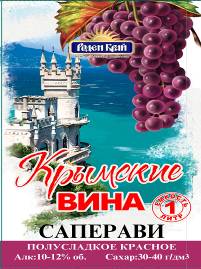 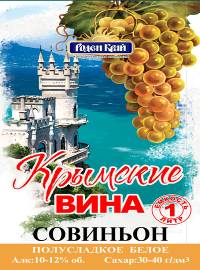 Наименование продукцииЕмкость, лКрепость, %Сахар, г/дм³Кол. вложенийЦена за 1 ед. в т.ч. НДС 18% рублей РФНаименование продукцииЕмкость, лКрепость, %Сахар, г/дм³Кол. вложенийОпт предоплатаТETRA PAK 1 л.ТETRA PAK 1 л.ТETRA PAK 1 л.ТETRA PAK 1 л.ТETRA PAK 1 л.ТETRA PAK 1 л.ИЗАБЕЛЛА полусладкое красное110-1230-401233КАБЕРНЕ полусладкое красное110-1230-401233МЕРЛО полусладкое красное110-1230-401233САПЕРАВИ полусладкое красное110-1230-401233МУСКАТ полусладкое белое110-1230-401233ШАРДОНЕ полусладкое белое110-1230-401233СОВИНЬОН полусладкое белое110-1230-401233